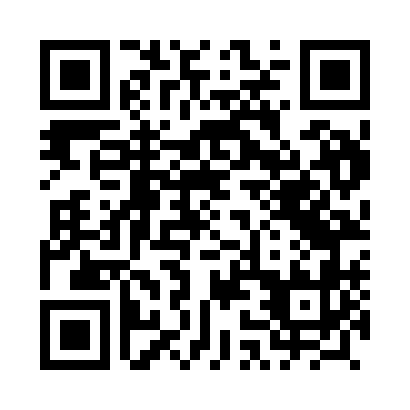 Prayer times for Rozyn, PolandWed 1 May 2024 - Fri 31 May 2024High Latitude Method: Angle Based RulePrayer Calculation Method: Muslim World LeagueAsar Calculation Method: HanafiPrayer times provided by https://www.salahtimes.comDateDayFajrSunriseDhuhrAsrMaghribIsha1Wed2:225:0112:365:468:1110:412Thu2:214:5912:365:478:1310:423Fri2:204:5712:365:488:1510:434Sat2:204:5512:355:498:1710:445Sun2:194:5312:355:508:1910:446Mon2:184:5112:355:518:2010:457Tue2:174:4912:355:528:2210:468Wed2:164:4712:355:538:2410:479Thu2:154:4512:355:558:2610:4710Fri2:154:4412:355:568:2710:4811Sat2:144:4212:355:578:2910:4912Sun2:134:4012:355:588:3110:5013Mon2:134:3812:355:598:3310:5014Tue2:124:3712:356:008:3410:5115Wed2:114:3512:356:018:3610:5216Thu2:114:3312:356:028:3810:5217Fri2:104:3212:356:038:3910:5318Sat2:094:3012:356:048:4110:5419Sun2:094:2812:356:048:4310:5520Mon2:084:2712:356:058:4410:5521Tue2:084:2612:356:068:4610:5622Wed2:074:2412:356:078:4710:5723Thu2:074:2312:356:088:4910:5724Fri2:064:2112:366:098:5010:5825Sat2:064:2012:366:108:5210:5926Sun2:054:1912:366:118:5311:0027Mon2:054:1812:366:118:5511:0028Tue2:044:1712:366:128:5611:0129Wed2:044:1612:366:138:5711:0230Thu2:044:1512:366:148:5911:0231Fri2:034:1412:366:149:0011:03